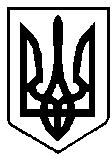 УКРАЇНАРІВНЕНСЬКА ОБЛАСТЬм. ВАРАШР О З П О Р Я Д Ж Е Н Н Яміського голови14.03.2023									№70-Род-23-3120Про засідання виконавчогокомітету Вараської міської радиВідповідно до Регламенту виконавчого комітету міської ради, затвердженого рішенням міської ради від 29.03.2013 №781 (зі змінами), врахувавши пропозиції структурних підрозділів виконавчого комітету міської ради, керуючись статтями 42, 53 Закону України «Про місцеве самоврядування в Україні»:	1. Провести засідання виконавчого комітету Вараської міської ради             14 березня 2023 року о 16.00 год. у залі засідань виконавчого комітету (3 поверх).	2. Організаційному відділу управління документообігу та організаційної роботи (У.Остапович) запросити на засідання членів виконавчого комітету Вараської міської ради та інших учасників, забезпечити членів виконавчого комітету матеріалами, в електронній формі, до засідання виконавчого комітету.	3. Контроль за виконанням розпорядження лишаю за собою.Міський голова						Олександр МЕНЗУЛ